           Travaux publics et Services gouvernementaux Canada           Contrat contre un arrangement en matière d’approvisionnement 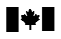 (Modèle pour les achats de faible valeur) 	Division des produits de l’ameublement  Version H.1 2023-03-29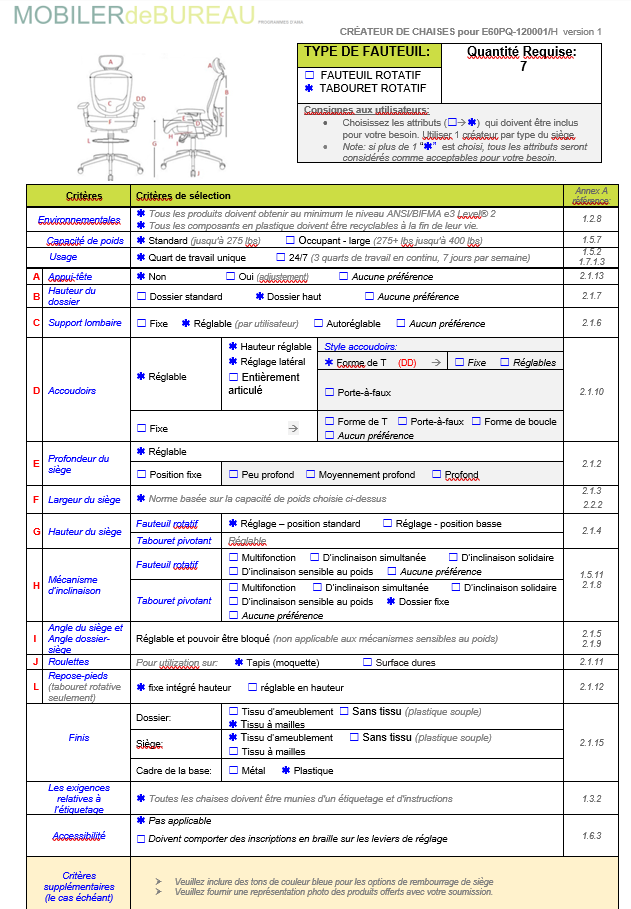 N° du contrat : XXXXX-XXXXXX/001/PQDate : 2023-04-21Organisme: Services publics et Approvisionnement CanadaN° du contrat : XXXXX-XXXXXX/001/PQDate : 2023-04-21Organisme: Services publics et Approvisionnement CanadaN° du contrat : XXXXX-XXXXXX/001/PQDate : 2023-04-21Organisme: Services publics et Approvisionnement CanadaN° du contrat : XXXXX-XXXXXX/001/PQDate : 2023-04-21Organisme: Services publics et Approvisionnement CanadaNo de la modification :Augmentation / Diminution : $Montant précédent : $No de la modification :Augmentation / Diminution : $Montant précédent : $No de la modification :Augmentation / Diminution : $Montant précédent : $No de la modification :Augmentation / Diminution : $Montant précédent : $No de la modification :Augmentation / Diminution : $Montant précédent : $No de la modification :Augmentation / Diminution : $Montant précédent : $No de la modification :Augmentation / Diminution : $Montant précédent : $Ce contrat confirme la demande de prix verbal/ écrit mené le (AAAA-MM-JJ) : 2023 /04/07  entre l’utilisateur désigné (UD) dont le nom figure ci-dessous et le représentant de l’entrepreneur.Ce contrat confirme la demande de prix verbal/ écrit mené le (AAAA-MM-JJ) : 2023 /04/07  entre l’utilisateur désigné (UD) dont le nom figure ci-dessous et le représentant de l’entrepreneur.Ce contrat confirme la demande de prix verbal/ écrit mené le (AAAA-MM-JJ) : 2023 /04/07  entre l’utilisateur désigné (UD) dont le nom figure ci-dessous et le représentant de l’entrepreneur.Ce contrat confirme la demande de prix verbal/ écrit mené le (AAAA-MM-JJ) : 2023 /04/07  entre l’utilisateur désigné (UD) dont le nom figure ci-dessous et le représentant de l’entrepreneur.Par la présente, le fournisseur accepte le contrat. (Retourner sans délai la copie signée.) Nom et titre de la personne autorisée à signer au nom du fournisseur NOM/TITRE:Giles Posture / Sales RepresentativeADRESSE:237 George Street, Any City, ProvinceDate:   SIGNATURE / DATE:À l'entrepreneur : Votre contrat est accepté comme suit : Vous devez fournir les biens et/ou services indiqués ci-dessous aux prix ou à la base d'établissement des prix et conformément aux modalités et conditions énoncées dans l'arrangement en matière d'approvisionnement (AMA) no. E60PQ-120001/PQ avec TPSGC. Seuls les biens et services inclus dans l'AMA seront fournis dans le cadre de ce contrat.L'entrepreneur doit exécuter les travaux énumérés dans les exigences et la base de paiement ci-dessous, dans le Tableau 1 ci-dessous.Par la présente, le fournisseur accepte le contrat. (Retourner sans délai la copie signée.) Nom et titre de la personne autorisée à signer au nom du fournisseur NOM/TITRE:Giles Posture / Sales RepresentativeADRESSE:237 George Street, Any City, ProvinceDate:   SIGNATURE / DATE:À l'entrepreneur : Votre contrat est accepté comme suit : Vous devez fournir les biens et/ou services indiqués ci-dessous aux prix ou à la base d'établissement des prix et conformément aux modalités et conditions énoncées dans l'arrangement en matière d'approvisionnement (AMA) no. E60PQ-120001/PQ avec TPSGC. Seuls les biens et services inclus dans l'AMA seront fournis dans le cadre de ce contrat.L'entrepreneur doit exécuter les travaux énumérés dans les exigences et la base de paiement ci-dessous, dans le Tableau 1 ci-dessous.Par la présente, le fournisseur accepte le contrat. (Retourner sans délai la copie signée.) Nom et titre de la personne autorisée à signer au nom du fournisseur NOM/TITRE:Giles Posture / Sales RepresentativeADRESSE:237 George Street, Any City, ProvinceDate:   SIGNATURE / DATE:À l'entrepreneur : Votre contrat est accepté comme suit : Vous devez fournir les biens et/ou services indiqués ci-dessous aux prix ou à la base d'établissement des prix et conformément aux modalités et conditions énoncées dans l'arrangement en matière d'approvisionnement (AMA) no. E60PQ-120001/PQ avec TPSGC. Seuls les biens et services inclus dans l'AMA seront fournis dans le cadre de ce contrat.L'entrepreneur doit exécuter les travaux énumérés dans les exigences et la base de paiement ci-dessous, dans le Tableau 1 ci-dessous.Par la présente, le fournisseur accepte le contrat. (Retourner sans délai la copie signée.) Nom et titre de la personne autorisée à signer au nom du fournisseur NOM/TITRE:Giles Posture / Sales RepresentativeADRESSE:237 George Street, Any City, ProvinceDate:   SIGNATURE / DATE:À l'entrepreneur : Votre contrat est accepté comme suit : Vous devez fournir les biens et/ou services indiqués ci-dessous aux prix ou à la base d'établissement des prix et conformément aux modalités et conditions énoncées dans l'arrangement en matière d'approvisionnement (AMA) no. E60PQ-120001/PQ avec TPSGC. Seuls les biens et services inclus dans l'AMA seront fournis dans le cadre de ce contrat.L'entrepreneur doit exécuter les travaux énumérés dans les exigences et la base de paiement ci-dessous, dans le Tableau 1 ci-dessous.Par la présente, le fournisseur accepte le contrat. (Retourner sans délai la copie signée.) Nom et titre de la personne autorisée à signer au nom du fournisseur NOM/TITRE:Giles Posture / Sales RepresentativeADRESSE:237 George Street, Any City, ProvinceDate:   SIGNATURE / DATE:À l'entrepreneur : Votre contrat est accepté comme suit : Vous devez fournir les biens et/ou services indiqués ci-dessous aux prix ou à la base d'établissement des prix et conformément aux modalités et conditions énoncées dans l'arrangement en matière d'approvisionnement (AMA) no. E60PQ-120001/PQ avec TPSGC. Seuls les biens et services inclus dans l'AMA seront fournis dans le cadre de ce contrat.L'entrepreneur doit exécuter les travaux énumérés dans les exigences et la base de paiement ci-dessous, dans le Tableau 1 ci-dessous.Par la présente, le fournisseur accepte le contrat. (Retourner sans délai la copie signée.) Nom et titre de la personne autorisée à signer au nom du fournisseur NOM/TITRE:Giles Posture / Sales RepresentativeADRESSE:237 George Street, Any City, ProvinceDate:   SIGNATURE / DATE:À l'entrepreneur : Votre contrat est accepté comme suit : Vous devez fournir les biens et/ou services indiqués ci-dessous aux prix ou à la base d'établissement des prix et conformément aux modalités et conditions énoncées dans l'arrangement en matière d'approvisionnement (AMA) no. E60PQ-120001/PQ avec TPSGC. Seuls les biens et services inclus dans l'AMA seront fournis dans le cadre de ce contrat.L'entrepreneur doit exécuter les travaux énumérés dans les exigences et la base de paiement ci-dessous, dans le Tableau 1 ci-dessous.Par la présente, le fournisseur accepte le contrat. (Retourner sans délai la copie signée.) Nom et titre de la personne autorisée à signer au nom du fournisseur NOM/TITRE:Giles Posture / Sales RepresentativeADRESSE:237 George Street, Any City, ProvinceDate:   SIGNATURE / DATE:À l'entrepreneur : Votre contrat est accepté comme suit : Vous devez fournir les biens et/ou services indiqués ci-dessous aux prix ou à la base d'établissement des prix et conformément aux modalités et conditions énoncées dans l'arrangement en matière d'approvisionnement (AMA) no. E60PQ-120001/PQ avec TPSGC. Seuls les biens et services inclus dans l'AMA seront fournis dans le cadre de ce contrat.L'entrepreneur doit exécuter les travaux énumérés dans les exigences et la base de paiement ci-dessous, dans le Tableau 1 ci-dessous.Code(s) financier(s) :ABC-1234-XYZCode(s) financier(s) :ABC-1234-XYZCode(s) financier(s) :ABC-1234-XYZCode(s) financier(s) :ABC-1234-XYZPar la présente, le fournisseur accepte le contrat. (Retourner sans délai la copie signée.) Nom et titre de la personne autorisée à signer au nom du fournisseur NOM/TITRE:Giles Posture / Sales RepresentativeADRESSE:237 George Street, Any City, ProvinceDate:   SIGNATURE / DATE:À l'entrepreneur : Votre contrat est accepté comme suit : Vous devez fournir les biens et/ou services indiqués ci-dessous aux prix ou à la base d'établissement des prix et conformément aux modalités et conditions énoncées dans l'arrangement en matière d'approvisionnement (AMA) no. E60PQ-120001/PQ avec TPSGC. Seuls les biens et services inclus dans l'AMA seront fournis dans le cadre de ce contrat.L'entrepreneur doit exécuter les travaux énumérés dans les exigences et la base de paiement ci-dessous, dans le Tableau 1 ci-dessous.Par la présente, le fournisseur accepte le contrat. (Retourner sans délai la copie signée.) Nom et titre de la personne autorisée à signer au nom du fournisseur NOM/TITRE:Giles Posture / Sales RepresentativeADRESSE:237 George Street, Any City, ProvinceDate:   SIGNATURE / DATE:À l'entrepreneur : Votre contrat est accepté comme suit : Vous devez fournir les biens et/ou services indiqués ci-dessous aux prix ou à la base d'établissement des prix et conformément aux modalités et conditions énoncées dans l'arrangement en matière d'approvisionnement (AMA) no. E60PQ-120001/PQ avec TPSGC. Seuls les biens et services inclus dans l'AMA seront fournis dans le cadre de ce contrat.L'entrepreneur doit exécuter les travaux énumérés dans les exigences et la base de paiement ci-dessous, dans le Tableau 1 ci-dessous.Par la présente, le fournisseur accepte le contrat. (Retourner sans délai la copie signée.) Nom et titre de la personne autorisée à signer au nom du fournisseur NOM/TITRE:Giles Posture / Sales RepresentativeADRESSE:237 George Street, Any City, ProvinceDate:   SIGNATURE / DATE:À l'entrepreneur : Votre contrat est accepté comme suit : Vous devez fournir les biens et/ou services indiqués ci-dessous aux prix ou à la base d'établissement des prix et conformément aux modalités et conditions énoncées dans l'arrangement en matière d'approvisionnement (AMA) no. E60PQ-120001/PQ avec TPSGC. Seuls les biens et services inclus dans l'AMA seront fournis dans le cadre de ce contrat.L'entrepreneur doit exécuter les travaux énumérés dans les exigences et la base de paiement ci-dessous, dans le Tableau 1 ci-dessous.Par la présente, le fournisseur accepte le contrat. (Retourner sans délai la copie signée.) Nom et titre de la personne autorisée à signer au nom du fournisseur NOM/TITRE:Giles Posture / Sales RepresentativeADRESSE:237 George Street, Any City, ProvinceDate:   SIGNATURE / DATE:À l'entrepreneur : Votre contrat est accepté comme suit : Vous devez fournir les biens et/ou services indiqués ci-dessous aux prix ou à la base d'établissement des prix et conformément aux modalités et conditions énoncées dans l'arrangement en matière d'approvisionnement (AMA) no. E60PQ-120001/PQ avec TPSGC. Seuls les biens et services inclus dans l'AMA seront fournis dans le cadre de ce contrat.L'entrepreneur doit exécuter les travaux énumérés dans les exigences et la base de paiement ci-dessous, dans le Tableau 1 ci-dessous.Par la présente, le fournisseur accepte le contrat. (Retourner sans délai la copie signée.) Nom et titre de la personne autorisée à signer au nom du fournisseur NOM/TITRE:Giles Posture / Sales RepresentativeADRESSE:237 George Street, Any City, ProvinceDate:   SIGNATURE / DATE:À l'entrepreneur : Votre contrat est accepté comme suit : Vous devez fournir les biens et/ou services indiqués ci-dessous aux prix ou à la base d'établissement des prix et conformément aux modalités et conditions énoncées dans l'arrangement en matière d'approvisionnement (AMA) no. E60PQ-120001/PQ avec TPSGC. Seuls les biens et services inclus dans l'AMA seront fournis dans le cadre de ce contrat.L'entrepreneur doit exécuter les travaux énumérés dans les exigences et la base de paiement ci-dessous, dans le Tableau 1 ci-dessous.Par la présente, le fournisseur accepte le contrat. (Retourner sans délai la copie signée.) Nom et titre de la personne autorisée à signer au nom du fournisseur NOM/TITRE:Giles Posture / Sales RepresentativeADRESSE:237 George Street, Any City, ProvinceDate:   SIGNATURE / DATE:À l'entrepreneur : Votre contrat est accepté comme suit : Vous devez fournir les biens et/ou services indiqués ci-dessous aux prix ou à la base d'établissement des prix et conformément aux modalités et conditions énoncées dans l'arrangement en matière d'approvisionnement (AMA) no. E60PQ-120001/PQ avec TPSGC. Seuls les biens et services inclus dans l'AMA seront fournis dans le cadre de ce contrat.L'entrepreneur doit exécuter les travaux énumérés dans les exigences et la base de paiement ci-dessous, dans le Tableau 1 ci-dessous.Par la présente, le fournisseur accepte le contrat. (Retourner sans délai la copie signée.) Nom et titre de la personne autorisée à signer au nom du fournisseur NOM/TITRE:Giles Posture / Sales RepresentativeADRESSE:237 George Street, Any City, ProvinceDate:   SIGNATURE / DATE:À l'entrepreneur : Votre contrat est accepté comme suit : Vous devez fournir les biens et/ou services indiqués ci-dessous aux prix ou à la base d'établissement des prix et conformément aux modalités et conditions énoncées dans l'arrangement en matière d'approvisionnement (AMA) no. E60PQ-120001/PQ avec TPSGC. Seuls les biens et services inclus dans l'AMA seront fournis dans le cadre de ce contrat.L'entrepreneur doit exécuter les travaux énumérés dans les exigences et la base de paiement ci-dessous, dans le Tableau 1 ci-dessous.No de l’arrangement en matière d’approvisionnement du fournisseur:E60PQ-120001/0XX/PQNo de l’arrangement en matière d’approvisionnement du fournisseur:E60PQ-120001/0XX/PQNo de l’arrangement en matière d’approvisionnement du fournisseur:E60PQ-120001/0XX/PQNo de l’arrangement en matière d’approvisionnement du fournisseur:E60PQ-120001/0XX/PQPar la présente, le fournisseur accepte le contrat. (Retourner sans délai la copie signée.) Nom et titre de la personne autorisée à signer au nom du fournisseur NOM/TITRE:Giles Posture / Sales RepresentativeADRESSE:237 George Street, Any City, ProvinceDate:   SIGNATURE / DATE:À l'entrepreneur : Votre contrat est accepté comme suit : Vous devez fournir les biens et/ou services indiqués ci-dessous aux prix ou à la base d'établissement des prix et conformément aux modalités et conditions énoncées dans l'arrangement en matière d'approvisionnement (AMA) no. E60PQ-120001/PQ avec TPSGC. Seuls les biens et services inclus dans l'AMA seront fournis dans le cadre de ce contrat.L'entrepreneur doit exécuter les travaux énumérés dans les exigences et la base de paiement ci-dessous, dans le Tableau 1 ci-dessous.Par la présente, le fournisseur accepte le contrat. (Retourner sans délai la copie signée.) Nom et titre de la personne autorisée à signer au nom du fournisseur NOM/TITRE:Giles Posture / Sales RepresentativeADRESSE:237 George Street, Any City, ProvinceDate:   SIGNATURE / DATE:À l'entrepreneur : Votre contrat est accepté comme suit : Vous devez fournir les biens et/ou services indiqués ci-dessous aux prix ou à la base d'établissement des prix et conformément aux modalités et conditions énoncées dans l'arrangement en matière d'approvisionnement (AMA) no. E60PQ-120001/PQ avec TPSGC. Seuls les biens et services inclus dans l'AMA seront fournis dans le cadre de ce contrat.L'entrepreneur doit exécuter les travaux énumérés dans les exigences et la base de paiement ci-dessous, dans le Tableau 1 ci-dessous.Par la présente, le fournisseur accepte le contrat. (Retourner sans délai la copie signée.) Nom et titre de la personne autorisée à signer au nom du fournisseur NOM/TITRE:Giles Posture / Sales RepresentativeADRESSE:237 George Street, Any City, ProvinceDate:   SIGNATURE / DATE:À l'entrepreneur : Votre contrat est accepté comme suit : Vous devez fournir les biens et/ou services indiqués ci-dessous aux prix ou à la base d'établissement des prix et conformément aux modalités et conditions énoncées dans l'arrangement en matière d'approvisionnement (AMA) no. E60PQ-120001/PQ avec TPSGC. Seuls les biens et services inclus dans l'AMA seront fournis dans le cadre de ce contrat.L'entrepreneur doit exécuter les travaux énumérés dans les exigences et la base de paiement ci-dessous, dans le Tableau 1 ci-dessous.Par la présente, le fournisseur accepte le contrat. (Retourner sans délai la copie signée.) Nom et titre de la personne autorisée à signer au nom du fournisseur NOM/TITRE:Giles Posture / Sales RepresentativeADRESSE:237 George Street, Any City, ProvinceDate:   SIGNATURE / DATE:À l'entrepreneur : Votre contrat est accepté comme suit : Vous devez fournir les biens et/ou services indiqués ci-dessous aux prix ou à la base d'établissement des prix et conformément aux modalités et conditions énoncées dans l'arrangement en matière d'approvisionnement (AMA) no. E60PQ-120001/PQ avec TPSGC. Seuls les biens et services inclus dans l'AMA seront fournis dans le cadre de ce contrat.L'entrepreneur doit exécuter les travaux énumérés dans les exigences et la base de paiement ci-dessous, dans le Tableau 1 ci-dessous.Par la présente, le fournisseur accepte le contrat. (Retourner sans délai la copie signée.) Nom et titre de la personne autorisée à signer au nom du fournisseur NOM/TITRE:Giles Posture / Sales RepresentativeADRESSE:237 George Street, Any City, ProvinceDate:   SIGNATURE / DATE:À l'entrepreneur : Votre contrat est accepté comme suit : Vous devez fournir les biens et/ou services indiqués ci-dessous aux prix ou à la base d'établissement des prix et conformément aux modalités et conditions énoncées dans l'arrangement en matière d'approvisionnement (AMA) no. E60PQ-120001/PQ avec TPSGC. Seuls les biens et services inclus dans l'AMA seront fournis dans le cadre de ce contrat.L'entrepreneur doit exécuter les travaux énumérés dans les exigences et la base de paiement ci-dessous, dans le Tableau 1 ci-dessous.Par la présente, le fournisseur accepte le contrat. (Retourner sans délai la copie signée.) Nom et titre de la personne autorisée à signer au nom du fournisseur NOM/TITRE:Giles Posture / Sales RepresentativeADRESSE:237 George Street, Any City, ProvinceDate:   SIGNATURE / DATE:À l'entrepreneur : Votre contrat est accepté comme suit : Vous devez fournir les biens et/ou services indiqués ci-dessous aux prix ou à la base d'établissement des prix et conformément aux modalités et conditions énoncées dans l'arrangement en matière d'approvisionnement (AMA) no. E60PQ-120001/PQ avec TPSGC. Seuls les biens et services inclus dans l'AMA seront fournis dans le cadre de ce contrat.L'entrepreneur doit exécuter les travaux énumérés dans les exigences et la base de paiement ci-dessous, dans le Tableau 1 ci-dessous.Par la présente, le fournisseur accepte le contrat. (Retourner sans délai la copie signée.) Nom et titre de la personne autorisée à signer au nom du fournisseur NOM/TITRE:Giles Posture / Sales RepresentativeADRESSE:237 George Street, Any City, ProvinceDate:   SIGNATURE / DATE:À l'entrepreneur : Votre contrat est accepté comme suit : Vous devez fournir les biens et/ou services indiqués ci-dessous aux prix ou à la base d'établissement des prix et conformément aux modalités et conditions énoncées dans l'arrangement en matière d'approvisionnement (AMA) no. E60PQ-120001/PQ avec TPSGC. Seuls les biens et services inclus dans l'AMA seront fournis dans le cadre de ce contrat.L'entrepreneur doit exécuter les travaux énumérés dans les exigences et la base de paiement ci-dessous, dans le Tableau 1 ci-dessous.Géneral   SAEAGéneral   SAEAGéneral   SAEAGéneral   SAEAPar la présente, le fournisseur accepte le contrat. (Retourner sans délai la copie signée.) Nom et titre de la personne autorisée à signer au nom du fournisseur NOM/TITRE:Giles Posture / Sales RepresentativeADRESSE:237 George Street, Any City, ProvinceDate:   SIGNATURE / DATE:À l'entrepreneur : Votre contrat est accepté comme suit : Vous devez fournir les biens et/ou services indiqués ci-dessous aux prix ou à la base d'établissement des prix et conformément aux modalités et conditions énoncées dans l'arrangement en matière d'approvisionnement (AMA) no. E60PQ-120001/PQ avec TPSGC. Seuls les biens et services inclus dans l'AMA seront fournis dans le cadre de ce contrat.L'entrepreneur doit exécuter les travaux énumérés dans les exigences et la base de paiement ci-dessous, dans le Tableau 1 ci-dessous.Par la présente, le fournisseur accepte le contrat. (Retourner sans délai la copie signée.) Nom et titre de la personne autorisée à signer au nom du fournisseur NOM/TITRE:Giles Posture / Sales RepresentativeADRESSE:237 George Street, Any City, ProvinceDate:   SIGNATURE / DATE:À l'entrepreneur : Votre contrat est accepté comme suit : Vous devez fournir les biens et/ou services indiqués ci-dessous aux prix ou à la base d'établissement des prix et conformément aux modalités et conditions énoncées dans l'arrangement en matière d'approvisionnement (AMA) no. E60PQ-120001/PQ avec TPSGC. Seuls les biens et services inclus dans l'AMA seront fournis dans le cadre de ce contrat.L'entrepreneur doit exécuter les travaux énumérés dans les exigences et la base de paiement ci-dessous, dans le Tableau 1 ci-dessous.Par la présente, le fournisseur accepte le contrat. (Retourner sans délai la copie signée.) Nom et titre de la personne autorisée à signer au nom du fournisseur NOM/TITRE:Giles Posture / Sales RepresentativeADRESSE:237 George Street, Any City, ProvinceDate:   SIGNATURE / DATE:À l'entrepreneur : Votre contrat est accepté comme suit : Vous devez fournir les biens et/ou services indiqués ci-dessous aux prix ou à la base d'établissement des prix et conformément aux modalités et conditions énoncées dans l'arrangement en matière d'approvisionnement (AMA) no. E60PQ-120001/PQ avec TPSGC. Seuls les biens et services inclus dans l'AMA seront fournis dans le cadre de ce contrat.L'entrepreneur doit exécuter les travaux énumérés dans les exigences et la base de paiement ci-dessous, dans le Tableau 1 ci-dessous.Par la présente, le fournisseur accepte le contrat. (Retourner sans délai la copie signée.) Nom et titre de la personne autorisée à signer au nom du fournisseur NOM/TITRE:Giles Posture / Sales RepresentativeADRESSE:237 George Street, Any City, ProvinceDate:   SIGNATURE / DATE:À l'entrepreneur : Votre contrat est accepté comme suit : Vous devez fournir les biens et/ou services indiqués ci-dessous aux prix ou à la base d'établissement des prix et conformément aux modalités et conditions énoncées dans l'arrangement en matière d'approvisionnement (AMA) no. E60PQ-120001/PQ avec TPSGC. Seuls les biens et services inclus dans l'AMA seront fournis dans le cadre de ce contrat.L'entrepreneur doit exécuter les travaux énumérés dans les exigences et la base de paiement ci-dessous, dans le Tableau 1 ci-dessous.Par la présente, le fournisseur accepte le contrat. (Retourner sans délai la copie signée.) Nom et titre de la personne autorisée à signer au nom du fournisseur NOM/TITRE:Giles Posture / Sales RepresentativeADRESSE:237 George Street, Any City, ProvinceDate:   SIGNATURE / DATE:À l'entrepreneur : Votre contrat est accepté comme suit : Vous devez fournir les biens et/ou services indiqués ci-dessous aux prix ou à la base d'établissement des prix et conformément aux modalités et conditions énoncées dans l'arrangement en matière d'approvisionnement (AMA) no. E60PQ-120001/PQ avec TPSGC. Seuls les biens et services inclus dans l'AMA seront fournis dans le cadre de ce contrat.L'entrepreneur doit exécuter les travaux énumérés dans les exigences et la base de paiement ci-dessous, dans le Tableau 1 ci-dessous.Par la présente, le fournisseur accepte le contrat. (Retourner sans délai la copie signée.) Nom et titre de la personne autorisée à signer au nom du fournisseur NOM/TITRE:Giles Posture / Sales RepresentativeADRESSE:237 George Street, Any City, ProvinceDate:   SIGNATURE / DATE:À l'entrepreneur : Votre contrat est accepté comme suit : Vous devez fournir les biens et/ou services indiqués ci-dessous aux prix ou à la base d'établissement des prix et conformément aux modalités et conditions énoncées dans l'arrangement en matière d'approvisionnement (AMA) no. E60PQ-120001/PQ avec TPSGC. Seuls les biens et services inclus dans l'AMA seront fournis dans le cadre de ce contrat.L'entrepreneur doit exécuter les travaux énumérés dans les exigences et la base de paiement ci-dessous, dans le Tableau 1 ci-dessous.Par la présente, le fournisseur accepte le contrat. (Retourner sans délai la copie signée.) Nom et titre de la personne autorisée à signer au nom du fournisseur NOM/TITRE:Giles Posture / Sales RepresentativeADRESSE:237 George Street, Any City, ProvinceDate:   SIGNATURE / DATE:À l'entrepreneur : Votre contrat est accepté comme suit : Vous devez fournir les biens et/ou services indiqués ci-dessous aux prix ou à la base d'établissement des prix et conformément aux modalités et conditions énoncées dans l'arrangement en matière d'approvisionnement (AMA) no. E60PQ-120001/PQ avec TPSGC. Seuls les biens et services inclus dans l'AMA seront fournis dans le cadre de ce contrat.L'entrepreneur doit exécuter les travaux énumérés dans les exigences et la base de paiement ci-dessous, dans le Tableau 1 ci-dessous.NON-COMPETITIVE La justification du prix est requise avec la demande de prix. Il doit s'agir d'une liste de prix publiée avec un rabais au Canada. Non Compétitive –justification de prix dans le dossier.NON-COMPETITIVE La justification du prix est requise avec la demande de prix. Il doit s'agir d'une liste de prix publiée avec un rabais au Canada. Non Compétitive –justification de prix dans le dossier.NON-COMPETITIVE La justification du prix est requise avec la demande de prix. Il doit s'agir d'une liste de prix publiée avec un rabais au Canada. Non Compétitive –justification de prix dans le dossier.NON-COMPETITIVE La justification du prix est requise avec la demande de prix. Il doit s'agir d'une liste de prix publiée avec un rabais au Canada. Non Compétitive –justification de prix dans le dossier.NON-COMPETITIVE La justification du prix est requise avec la demande de prix. Il doit s'agir d'une liste de prix publiée avec un rabais au Canada. Non Compétitive –justification de prix dans le dossier.NON-COMPETITIVE La justification du prix est requise avec la demande de prix. Il doit s'agir d'une liste de prix publiée avec un rabais au Canada. Non Compétitive –justification de prix dans le dossier.NON-COMPETITIVE La justification du prix est requise avec la demande de prix. Il doit s'agir d'une liste de prix publiée avec un rabais au Canada. Non Compétitive –justification de prix dans le dossier.NON-COMPETITIVE La justification du prix est requise avec la demande de prix. Il doit s'agir d'une liste de prix publiée avec un rabais au Canada. Non Compétitive –justification de prix dans le dossier.NON-COMPETITIVE La justification du prix est requise avec la demande de prix. Il doit s'agir d'une liste de prix publiée avec un rabais au Canada. Non Compétitive –justification de prix dans le dossier.NON-COMPETITIVE La justification du prix est requise avec la demande de prix. Il doit s'agir d'une liste de prix publiée avec un rabais au Canada. Non Compétitive –justification de prix dans le dossier.NON-COMPETITIVE La justification du prix est requise avec la demande de prix. Il doit s'agir d'une liste de prix publiée avec un rabais au Canada. Non Compétitive –justification de prix dans le dossier.Modalités du contrat (Doit respecter les termes et conditions de l'AMA)Modalités du contrat (Doit respecter les termes et conditions de l'AMA)Modalités du contrat (Doit respecter les termes et conditions de l'AMA)Modalités du contrat (Doit respecter les termes et conditions de l'AMA)Modalités du contrat (Doit respecter les termes et conditions de l'AMA)Modalités du contrat (Doit respecter les termes et conditions de l'AMA)Modalités du contrat (Doit respecter les termes et conditions de l'AMA)Modalités du contrat (Doit respecter les termes et conditions de l'AMA)Modalités du contrat (Doit respecter les termes et conditions de l'AMA)Modalités du contrat (Doit respecter les termes et conditions de l'AMA)Modalités du contrat (Doit respecter les termes et conditions de l'AMA)FacturesJohn Doe123 Chair Street, City, Province, A1B 2C3123-456-7890John.Doe@canada.caOU  Adresse indiquée au point de livraison FacturesJohn Doe123 Chair Street, City, Province, A1B 2C3123-456-7890John.Doe@canada.caOU  Adresse indiquée au point de livraison FacturesJohn Doe123 Chair Street, City, Province, A1B 2C3123-456-7890John.Doe@canada.caOU  Adresse indiquée au point de livraison FacturesJohn Doe123 Chair Street, City, Province, A1B 2C3123-456-7890John.Doe@canada.caOU  Adresse indiquée au point de livraison Sécurité - Ce contrat comporte des clauses de sécurité si l'une des cases ci-dessous est cochée :Les exigences de sécurité applicables sont énoncées dans la Liste de vérification desexigences relatives à la sécurité à l’annexe xx du présent contrat. (UI doit joindre la LVERS applicable en tant qu'annexe xx à ce modèle) L’entrepreneur doit satisfaireaux exigences relatives à la sécurité en respectant les modalités suivantes.  L’entrepreneur peut être accompagné; cote de sécurité non exigée.Les membres du personnel de l’entrepreneur NE PEUVENT PAS ACCÉDER AUX LIEUX DE TRAVAIL NI RÉALISER LES TRAVAUX si des renseignements ou des biens PROTÉGÉS ou CLASSIFIÉS s’y trouvent, à moins qu’ils ne soient accompagnés d’un représentant du ministère ou de l’organisme pour lequel les travaux sont réalisé.  Cote(s) de sécurité exigée(s). (voir annexe xx si applicable)Sécurité - Ce contrat comporte des clauses de sécurité si l'une des cases ci-dessous est cochée :Les exigences de sécurité applicables sont énoncées dans la Liste de vérification desexigences relatives à la sécurité à l’annexe xx du présent contrat. (UI doit joindre la LVERS applicable en tant qu'annexe xx à ce modèle) L’entrepreneur doit satisfaireaux exigences relatives à la sécurité en respectant les modalités suivantes.  L’entrepreneur peut être accompagné; cote de sécurité non exigée.Les membres du personnel de l’entrepreneur NE PEUVENT PAS ACCÉDER AUX LIEUX DE TRAVAIL NI RÉALISER LES TRAVAUX si des renseignements ou des biens PROTÉGÉS ou CLASSIFIÉS s’y trouvent, à moins qu’ils ne soient accompagnés d’un représentant du ministère ou de l’organisme pour lequel les travaux sont réalisé.  Cote(s) de sécurité exigée(s). (voir annexe xx si applicable)Sécurité - Ce contrat comporte des clauses de sécurité si l'une des cases ci-dessous est cochée :Les exigences de sécurité applicables sont énoncées dans la Liste de vérification desexigences relatives à la sécurité à l’annexe xx du présent contrat. (UI doit joindre la LVERS applicable en tant qu'annexe xx à ce modèle) L’entrepreneur doit satisfaireaux exigences relatives à la sécurité en respectant les modalités suivantes.  L’entrepreneur peut être accompagné; cote de sécurité non exigée.Les membres du personnel de l’entrepreneur NE PEUVENT PAS ACCÉDER AUX LIEUX DE TRAVAIL NI RÉALISER LES TRAVAUX si des renseignements ou des biens PROTÉGÉS ou CLASSIFIÉS s’y trouvent, à moins qu’ils ne soient accompagnés d’un représentant du ministère ou de l’organisme pour lequel les travaux sont réalisé.  Cote(s) de sécurité exigée(s). (voir annexe xx si applicable)Sécurité - Ce contrat comporte des clauses de sécurité si l'une des cases ci-dessous est cochée :Les exigences de sécurité applicables sont énoncées dans la Liste de vérification desexigences relatives à la sécurité à l’annexe xx du présent contrat. (UI doit joindre la LVERS applicable en tant qu'annexe xx à ce modèle) L’entrepreneur doit satisfaireaux exigences relatives à la sécurité en respectant les modalités suivantes.  L’entrepreneur peut être accompagné; cote de sécurité non exigée.Les membres du personnel de l’entrepreneur NE PEUVENT PAS ACCÉDER AUX LIEUX DE TRAVAIL NI RÉALISER LES TRAVAUX si des renseignements ou des biens PROTÉGÉS ou CLASSIFIÉS s’y trouvent, à moins qu’ils ne soient accompagnés d’un représentant du ministère ou de l’organisme pour lequel les travaux sont réalisé.  Cote(s) de sécurité exigée(s). (voir annexe xx si applicable)Sécurité - Ce contrat comporte des clauses de sécurité si l'une des cases ci-dessous est cochée :Les exigences de sécurité applicables sont énoncées dans la Liste de vérification desexigences relatives à la sécurité à l’annexe xx du présent contrat. (UI doit joindre la LVERS applicable en tant qu'annexe xx à ce modèle) L’entrepreneur doit satisfaireaux exigences relatives à la sécurité en respectant les modalités suivantes.  L’entrepreneur peut être accompagné; cote de sécurité non exigée.Les membres du personnel de l’entrepreneur NE PEUVENT PAS ACCÉDER AUX LIEUX DE TRAVAIL NI RÉALISER LES TRAVAUX si des renseignements ou des biens PROTÉGÉS ou CLASSIFIÉS s’y trouvent, à moins qu’ils ne soient accompagnés d’un représentant du ministère ou de l’organisme pour lequel les travaux sont réalisé.  Cote(s) de sécurité exigée(s). (voir annexe xx si applicable)Sécurité - Ce contrat comporte des clauses de sécurité si l'une des cases ci-dessous est cochée :Les exigences de sécurité applicables sont énoncées dans la Liste de vérification desexigences relatives à la sécurité à l’annexe xx du présent contrat. (UI doit joindre la LVERS applicable en tant qu'annexe xx à ce modèle) L’entrepreneur doit satisfaireaux exigences relatives à la sécurité en respectant les modalités suivantes.  L’entrepreneur peut être accompagné; cote de sécurité non exigée.Les membres du personnel de l’entrepreneur NE PEUVENT PAS ACCÉDER AUX LIEUX DE TRAVAIL NI RÉALISER LES TRAVAUX si des renseignements ou des biens PROTÉGÉS ou CLASSIFIÉS s’y trouvent, à moins qu’ils ne soient accompagnés d’un représentant du ministère ou de l’organisme pour lequel les travaux sont réalisé.  Cote(s) de sécurité exigée(s). (voir annexe xx si applicable)Sécurité - Ce contrat comporte des clauses de sécurité si l'une des cases ci-dessous est cochée :Les exigences de sécurité applicables sont énoncées dans la Liste de vérification desexigences relatives à la sécurité à l’annexe xx du présent contrat. (UI doit joindre la LVERS applicable en tant qu'annexe xx à ce modèle) L’entrepreneur doit satisfaireaux exigences relatives à la sécurité en respectant les modalités suivantes.  L’entrepreneur peut être accompagné; cote de sécurité non exigée.Les membres du personnel de l’entrepreneur NE PEUVENT PAS ACCÉDER AUX LIEUX DE TRAVAIL NI RÉALISER LES TRAVAUX si des renseignements ou des biens PROTÉGÉS ou CLASSIFIÉS s’y trouvent, à moins qu’ils ne soient accompagnés d’un représentant du ministère ou de l’organisme pour lequel les travaux sont réalisé.  Cote(s) de sécurité exigée(s). (voir annexe xx si applicable)Contrat de défense : Contrat de défense. La présente clause s’applique si la case ci-dessous est cochée. Contrat de défense : Contrat de défense. La présente clause s’applique si la case ci-dessous est cochée. Contrat de défense : Contrat de défense. La présente clause s’applique si la case ci-dessous est cochée. Contrat de défense : Contrat de défense. La présente clause s’applique si la case ci-dessous est cochée. Contrat de défense : Contrat de défense. La présente clause s’applique si la case ci-dessous est cochée. Contrat de défense : Contrat de défense. La présente clause s’applique si la case ci-dessous est cochée. Contrat de défense : Contrat de défense. La présente clause s’applique si la case ci-dessous est cochée. Contrat de défense : Contrat de défense. La présente clause s’applique si la case ci-dessous est cochée. Contrat de défense : Contrat de défense. La présente clause s’applique si la case ci-dessous est cochée. Contrat de défense : Contrat de défense. La présente clause s’applique si la case ci-dessous est cochée. Contrat de défense : Contrat de défense. La présente clause s’applique si la case ci-dessous est cochée. Tableaux 1 :   Besoin et Base de paiement (Doit respecter les termes et conditions de l'AMA)Tableaux 1 :   Besoin et Base de paiement (Doit respecter les termes et conditions de l'AMA)Tableaux 1 :   Besoin et Base de paiement (Doit respecter les termes et conditions de l'AMA)Tableaux 1 :   Besoin et Base de paiement (Doit respecter les termes et conditions de l'AMA)Tableaux 1 :   Besoin et Base de paiement (Doit respecter les termes et conditions de l'AMA)Tableaux 1 :   Besoin et Base de paiement (Doit respecter les termes et conditions de l'AMA)Tableaux 1 :   Besoin et Base de paiement (Doit respecter les termes et conditions de l'AMA)Tableaux 1 :   Besoin et Base de paiement (Doit respecter les termes et conditions de l'AMA)Tableaux 1 :   Besoin et Base de paiement (Doit respecter les termes et conditions de l'AMA)Tableaux 1 :   Besoin et Base de paiement (Doit respecter les termes et conditions de l'AMA)Tableaux 1 :   Besoin et Base de paiement (Doit respecter les termes et conditions de l'AMA)Description de l’articleDescription de l’articleDescription de l’articleDescription de l’articleDescription de l’articleQTÉQTÉPrix unitaire fermePrix unitaire fermeSous Totale($)  7 chaises de bureau rotatives - voir le devis ci-joint et Créateur de Chaises pour plus de détails  7 chaises de bureau rotatives - voir le devis ci-joint et Créateur de Chaises pour plus de détails  7 chaises de bureau rotatives - voir le devis ci-joint et Créateur de Chaises pour plus de détails  7 chaises de bureau rotatives - voir le devis ci-joint et Créateur de Chaises pour plus de détails  7 chaises de bureau rotatives - voir le devis ci-joint et Créateur de Chaises pour plus de détails77$678.22$678.22$ 4,747.54$$$$$$Livraison ($):Installation ($):Sous totale – tous les biens et services requis ($):Livraison ($):Installation ($):Sous totale – tous les biens et services requis ($):Livraison ($):Installation ($):Sous totale – tous les biens et services requis ($):Livraison ($):Installation ($):Sous totale – tous les biens et services requis ($):Livraison ($):Installation ($):Sous totale – tous les biens et services requis ($):Livraison ($):Installation ($):Sous totale – tous les biens et services requis ($):Livraison ($):Installation ($):Sous totale – tous les biens et services requis ($):Livraison ($):Installation ($):Sous totale – tous les biens et services requis ($):Livraison ($):Installation ($):Sous totale – tous les biens et services requis ($):Livraison ($):Installation ($):Sous totale – tous les biens et services requis ($):$ 120.00Livraison ($):Installation ($):Sous totale – tous les biens et services requis ($):Livraison ($):Installation ($):Sous totale – tous les biens et services requis ($):Livraison ($):Installation ($):Sous totale – tous les biens et services requis ($):Livraison ($):Installation ($):Sous totale – tous les biens et services requis ($):Livraison ($):Installation ($):Sous totale – tous les biens et services requis ($):Livraison ($):Installation ($):Sous totale – tous les biens et services requis ($):Livraison ($):Installation ($):Sous totale – tous les biens et services requis ($):Livraison ($):Installation ($):Sous totale – tous les biens et services requis ($):Livraison ($):Installation ($):Sous totale – tous les biens et services requis ($):Livraison ($):Installation ($):Sous totale – tous les biens et services requis ($):$ 70.00Livraison ($):Installation ($):Sous totale – tous les biens et services requis ($):Livraison ($):Installation ($):Sous totale – tous les biens et services requis ($):Livraison ($):Installation ($):Sous totale – tous les biens et services requis ($):Livraison ($):Installation ($):Sous totale – tous les biens et services requis ($):Livraison ($):Installation ($):Sous totale – tous les biens et services requis ($):Livraison ($):Installation ($):Sous totale – tous les biens et services requis ($):Livraison ($):Installation ($):Sous totale – tous les biens et services requis ($):Livraison ($):Installation ($):Sous totale – tous les biens et services requis ($):Livraison ($):Installation ($):Sous totale – tous les biens et services requis ($):Livraison ($):Installation ($):Sous totale – tous les biens et services requis ($):$ 4,937.54Taxe(s) applicable(s) : préciser les montants de la TPS, de la TVP et de la TVH (s’il y a lieu) ($):Taxe(s) applicable(s) : préciser les montants de la TPS, de la TVP et de la TVH (s’il y a lieu) ($):Taxe(s) applicable(s) : préciser les montants de la TPS, de la TVP et de la TVH (s’il y a lieu) ($):Taxe(s) applicable(s) : préciser les montants de la TPS, de la TVP et de la TVH (s’il y a lieu) ($):Taxe(s) applicable(s) : préciser les montants de la TPS, de la TVP et de la TVH (s’il y a lieu) ($):Taxe(s) applicable(s) : préciser les montants de la TPS, de la TVP et de la TVH (s’il y a lieu) ($):Taxe(s) applicable(s) : préciser les montants de la TPS, de la TVP et de la TVH (s’il y a lieu) ($):Taxe(s) applicable(s) : préciser les montants de la TPS, de la TVP et de la TVH (s’il y a lieu) ($):Taxe(s) applicable(s) : préciser les montants de la TPS, de la TVP et de la TVH (s’il y a lieu) ($):Taxe(s) applicable(s) : préciser les montants de la TPS, de la TVP et de la TVH (s’il y a lieu) ($):$ 641.88Montant total du contrat ($):Montant total du contrat ($):Montant total du contrat ($):Montant total du contrat ($):Montant total du contrat ($):Montant total du contrat ($):Montant total du contrat ($):Montant total du contrat ($):Montant total du contrat ($):Montant total du contrat ($):$ 5,579.42Finitions Standard (applicable si pas déjà établi lors de la demande de prix verbal / écrit): Avant la fabrication / la commande des produits, l’autorité du projet fournira à l’entrepreneur un avis écrit des choix de finition du Canada pour chacun des produitsFinitions Standard (applicable si pas déjà établi lors de la demande de prix verbal / écrit): Avant la fabrication / la commande des produits, l’autorité du projet fournira à l’entrepreneur un avis écrit des choix de finition du Canada pour chacun des produitsFinitions Standard (applicable si pas déjà établi lors de la demande de prix verbal / écrit): Avant la fabrication / la commande des produits, l’autorité du projet fournira à l’entrepreneur un avis écrit des choix de finition du Canada pour chacun des produitsFinitions Standard (applicable si pas déjà établi lors de la demande de prix verbal / écrit): Avant la fabrication / la commande des produits, l’autorité du projet fournira à l’entrepreneur un avis écrit des choix de finition du Canada pour chacun des produitsFinitions Standard (applicable si pas déjà établi lors de la demande de prix verbal / écrit): Avant la fabrication / la commande des produits, l’autorité du projet fournira à l’entrepreneur un avis écrit des choix de finition du Canada pour chacun des produitsFinitions Standard (applicable si pas déjà établi lors de la demande de prix verbal / écrit): Avant la fabrication / la commande des produits, l’autorité du projet fournira à l’entrepreneur un avis écrit des choix de finition du Canada pour chacun des produitsFinitions Standard (applicable si pas déjà établi lors de la demande de prix verbal / écrit): Avant la fabrication / la commande des produits, l’autorité du projet fournira à l’entrepreneur un avis écrit des choix de finition du Canada pour chacun des produitsFinitions Standard (applicable si pas déjà établi lors de la demande de prix verbal / écrit): Avant la fabrication / la commande des produits, l’autorité du projet fournira à l’entrepreneur un avis écrit des choix de finition du Canada pour chacun des produitsFinitions Standard (applicable si pas déjà établi lors de la demande de prix verbal / écrit): Avant la fabrication / la commande des produits, l’autorité du projet fournira à l’entrepreneur un avis écrit des choix de finition du Canada pour chacun des produitsFinitions Standard (applicable si pas déjà établi lors de la demande de prix verbal / écrit): Avant la fabrication / la commande des produits, l’autorité du projet fournira à l’entrepreneur un avis écrit des choix de finition du Canada pour chacun des produitsFinitions Standard (applicable si pas déjà établi lors de la demande de prix verbal / écrit): Avant la fabrication / la commande des produits, l’autorité du projet fournira à l’entrepreneur un avis écrit des choix de finition du Canada pour chacun des produitsPoint de livraison (si applicable): (entrer les instructions pour la livraison)Point de livraison (si applicable): (entrer les instructions pour la livraison)Date:2023-06-01Date:2023-06-01Date:2023-06-01Heure :Heure reguliereHeure :Heure reguliereInstallations du Canada où se fera la livraison (si applicable)Plateforme: 5th Floor, Government Building, 123 street, City, ProvinceA1B 2C3Ascenseur: N/APorte: (entrer les  instructions)Monte-charge: (entrer les  instructions)Installations du Canada où se fera la livraison (si applicable)Plateforme: 5th Floor, Government Building, 123 street, City, ProvinceA1B 2C3Ascenseur: N/APorte: (entrer les  instructions)Monte-charge: (entrer les  instructions)Installations du Canada où se fera la livraison (si applicable)Plateforme: 5th Floor, Government Building, 123 street, City, ProvinceA1B 2C3Ascenseur: N/APorte: (entrer les  instructions)Monte-charge: (entrer les  instructions)Installations du Canada où se fera la livraison (si applicable)Plateforme: 5th Floor, Government Building, 123 street, City, ProvinceA1B 2C3Ascenseur: N/APorte: (entrer les  instructions)Monte-charge: (entrer les  instructions)Lieu de l’installation (si applicable):  :East Tower 7ème étageLieu de l’installation (si applicable):  :East Tower 7ème étageDate:Comme ci dessusDate:Comme ci dessusDate:Comme ci dessusHeure :Comme ci dessus Heure :Comme ci dessus Installations du Canada où se fera la livraison (si applicable)Plateforme: 5th Floor, Government Building, 123 street, City, ProvinceA1B 2C3Ascenseur: N/APorte: (entrer les  instructions)Monte-charge: (entrer les  instructions)Installations du Canada où se fera la livraison (si applicable)Plateforme: 5th Floor, Government Building, 123 street, City, ProvinceA1B 2C3Ascenseur: N/APorte: (entrer les  instructions)Monte-charge: (entrer les  instructions)Installations du Canada où se fera la livraison (si applicable)Plateforme: 5th Floor, Government Building, 123 street, City, ProvinceA1B 2C3Ascenseur: N/APorte: (entrer les  instructions)Monte-charge: (entrer les  instructions)Installations du Canada où se fera la livraison (si applicable)Plateforme: 5th Floor, Government Building, 123 street, City, ProvinceA1B 2C3Ascenseur: N/APorte: (entrer les  instructions)Monte-charge: (entrer les  instructions)Pour de plus amples renseignements, communiquez avec : Pour de plus amples renseignements, communiquez avec : Pour de plus amples renseignements, communiquez avec : Pour de plus amples renseignements, communiquez avec : Pour de plus amples renseignements, communiquez avec : Pour de plus amples renseignements, communiquez avec : Pour de plus amples renseignements, communiquez avec : Pour de plus amples renseignements, communiquez avec : Pour de plus amples renseignements, communiquez avec : Approuvé par le ministre_____________________________Signature (obligatoire)Approuvé par le ministre_____________________________Signature (obligatoire)Responsable du projet :Responsable du projet :Responsable du projet :Utilisateur désigné (UD) / Autorité contractante (AC) : John DoeUtilisateur désigné (UD) / Autorité contractante (AC) : John DoeUtilisateur désigné (UD) / Autorité contractante (AC) : John DoeUtilisateur désigné (UD) / Autorité contractante (AC) : John DoeUtilisateur désigné (UD) / Autorité contractante (AC) : John DoeUtilisateur désigné (UD) / Autorité contractante (AC) : John DoeApprouvé par le ministre_____________________________Signature (obligatoire)Approuvé par le ministre_____________________________Signature (obligatoire)Nom: Peter Tulancourriel: Peter.Tulan@tpsgc-pwgsc.gc.catel : 987-654-3210Nom: Peter Tulancourriel: Peter.Tulan@tpsgc-pwgsc.gc.catel : 987-654-3210Nom: Peter Tulancourriel: Peter.Tulan@tpsgc-pwgsc.gc.catel : 987-654-3210Nom/Titre: Contracting Authoritycourriel: John.Doe@canada.catel: 123-456-7890Nom/Titre: Contracting Authoritycourriel: John.Doe@canada.catel: 123-456-7890Nom/Titre: Contracting Authoritycourriel: John.Doe@canada.catel: 123-456-7890Nom/Titre: Contracting Authoritycourriel: John.Doe@canada.catel: 123-456-7890Nom/Titre: Contracting Authoritycourriel: John.Doe@canada.catel: 123-456-7890Nom/Titre: Contracting Authoritycourriel: John.Doe@canada.catel: 123-456-7890Approuvé par le ministre_____________________________Signature (obligatoire)Approuvé par le ministre_____________________________Signature (obligatoire)